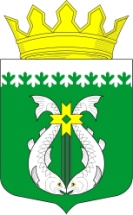 РОССИЙСКАЯ ФЕДЕРАЦИЯ РЕСПУБЛИКА  КАРЕЛИЯСОВЕТ ДЕПУТАТОВ МУНИЦИПАЛЬНОГО ОБРАЗОВАНИЯ «СУОЯРВСКИЙ РАЙОН»XXXVIII сессия								     IV созывРЕШЕНИЕ           23 декабря 2021                                                                                                   № 361О проекте решения Совета депутатовмуниципального образования «Суоярвский район»«О внесении изменений в Устав муниципальногообразования «Суоярвский район»Руководствуясь частью 4 статьи 44 Федерального закона от 06 октября 2003 года № 131- ФЗ «Об общих принципах организации местного самоуправления в Российской Федерации», статьей 62 Устава муниципального образования  «Суоярвский район», в целях приведения Устава муниципального образования «Суоярвский район» в соответствие с действующим законодательством, Совет депутатов муниципального образования «Суоярвский район» РЕШИЛ:1. Утвердить прилагаемый проект решения Совета депутатов МО «Суоярвский район» «О внесении изменений в Устав муниципального образования «Суоярвский район» (приложение 1).  2.  Разместить проект решения Совета депутатов МО «Суоярвский район» «О внесении изменений в Устав муниципального образования «Суоярвский район» в Центральной районной библиотеке (МУК «Суоярвская ЦБС») и на официальном сайте Суоярвского муниципального района.    3.  Опубликовать настоящее решение в газете «Суоярвский вестник» не позднее 30 декабря 2021 года.4. Настоящее решение вступает в силу со дня его принятия.Председатель Совета депутатов муниципальногообразования «Суоярвский район», глава муниципального образования«Суоярвский район»                                                                         Н.В. ВасенинаПриложение 1к решению XXXVIII сессии Совета депутатов МО «Суоярвский район» IV созыва от 23.12.2021  № 361РОССИЙСКАЯ ФЕДЕРАЦИЯРЕСПУБЛИКА КАРЕЛИЯСОВЕТ ДЕПУТАТОВ МУНИЦИПАЛЬНОГО ОБРАЗОВАНИЯ«СУОЯРВСКИЙ РАЙОН»     ________ сессия                                                                                 IV созывРЕШЕНИЕ      _________   года                                                                               № проектО внесении изменений в Устав муниципального образования «Суоярвский район»В целях приведения Устава муниципального образования «Суоярвсикй район» в соответствие с действующим законодательством Российской Федерации, руководствуясь Федеральным законом от 06.10.2003 г. № 131 ФЗ «Об общих принципах организации местного самоуправления в Российской Федерации»,  согласно протесту Прокуратуры Суоярвского района от 29.11.2021 года № 07-01-2021 на Устав муниципального образования «Суоярвский район», Совет депутатов муниципального образования «Суоярвский район» РЕШИЛ:1) Внести в Устав муниципального образования «Суоярвский район» следующие изменения:1. В части 5 статьи 13 слова: «общественные обсуждения или публичные слушания, порядок организации и проведения которых определяется нормативным правовым актом представительного органа мугиципального образования с учетом положений законодательства о градостроительной деятельности» заменить словами «публичные слушания или общественные обсуждения в соответствии с законодательством о градостроительной деятельности».2. Часть 1.1 статьи 7.2 изложить в новой редакции: «Осуществление муниципального контроля за исполнением единой теплоснабжающей организацией обязательств по строительству, реконструкции и (или) модернизации объектов теплоснабжения».3. В пункте 5 части 1 статьи 7 слова: «за сохранностью автомобильных дорог местного значения» заменить словами «на автомобильном транспорте, городском наземном электрическом транспорте и в дорожном хозяйстве».4. В пункте 17 части 1 статьи 7.2  слова: «использования и  охраны» заменить словами «охраны и использования».5. В пункте 22 части 1 статьи 7 слова:  «использования и  охраны» заменить словами «охраны и использования».6. Пункт 9 статьи 34 изложить в новой редакции: «прекращения гражданства Российской Федерации либо гражданства иностранного государства - участника международного договора Российской Федерации, в соответствии с которым иностранный гражданин имеет право быть избранным в органы местного самоуправления, наличия гражданства (подданства) иностранного государства либо вида на жительство или иного документа, подтверждающего право на постоянное проживание на территории иностранного государства гражданина Российской Федерации либо иностранного гражданина, имеющего право на основании международного договора Российской Федерации быть избранным в органы местного самоуправления, если иное не предусмотрено международным договором Российской Федерации».7. В статье 24 слова: «прекращения гражданства Российской Федерации, прекращения гражданства иностранного государства - участника международного договора Российской Федерации, в соответствии с которым иностранный гражданин имеет право быть избранным в органы местного самоуправления»  заменить словами «прекращения гражданства Российской Федерации либо гражданства иностранного государства - участника международного договора Российской Федерации, в соответствии с которым иностранный гражданин имеет право быть избранным в органы местного самоуправления, наличия гражданства (подданства) иностранного государства либо вида на жительство или иного документа, подтверждающего право на постоянное проживание на территории иностранного государства гражданина Российской Федерации либо иностранного гражданина, имеющего право на основании международного договора Российской Федерации быть избранным в органы местного самоуправления, если иное не предусмотрено международным договором Российской Федерации»;9. Часть 6 статьи 62 изложить в новой редакции: «Глава муниципального образования обязан опубликовать (обнародовать) зарегистрированные устав муниципального образования, муниципальный правовой акт о внесении изменений и дополнений в устав муниципального образования в течение семи дней со дня поступления из территориального органа уполномоченного федерального органа исполнительной власти в сфере регистрации уставов муниципальных образований уведомления о включении сведений об уставе муниципального образования, муниципальном правовом акте о внесении изменений в устав муниципального образования в государственный реестр уставов муниципальных образований субъекта Российской Федерации, предусмотренного частью 6 статьи 4 Федерального закона от 21 июля 2005 года № 97-ФЗ «О государственной регистрации уставов муниципальных образований».10. Пункт 34 части 1 статьи 7 изложить в новой редакции: «организация в соответствии с федеральным законом выполнения комплексных кадастровых работ и утверждение карты-плана территории».11. Дополнить статьей 8.1 следующего содержания: « Статья 8.1 Муниципальный контроль 1. Органы местного самоуправления муниципального образования «Суоярвский район» организуют и осуществляют муниципальный контроль за соблюдением требований, установленных муниципальными правовыми актами, принятыми по вопросам местного значения, а в случаях, если соответствующие виды контроля отнесены федеральными законами к полномочиям органов местного самоуправления, также муниципальный контроль за соблюдением требований, установленных федеральными законами, законами субъектов Российской Федерации.2. Организация и осуществление видов муниципального контроля регулируются Федеральным законом от 31 июля 2020 года № 248-ФЗ «О государственном контроле (надзоре) и муниципальном контроле в Российской Федерации».3. Вид муниципального контроля подлежит осуществлению при наличии в границах муниципального образования «Суоярвский район» объектов соответствующего вида контроля.».2) Настоящее решение подлежит официальному опубликованию (обнародованию) после его государственной регистрации и вступает в силу после официального опубликования (обнародования).Председатель Совета депутатов муниципальногообразования «Суоярвский район», глава муниципального образования«Суоярвский район»                                                                         Н.В. Васенина